                                   ҠАРАР                                                                                                                          РЕШЕНИЕ                        01 март  2023й.                                       № 193                                        01 марта 2023г.Об итогах работы МБОУ СОШ с.Тавричанка за  2022 год       Заслушав выступление Шигабутдинова М.Р. - директора МБОУ СОШ с.Тавричанка  о проделанной работе  за  2022 год   Совет сельского поселения Кызыльский  сельсовет муниципального района Альшеевский район Республики Башкортостан   р е ш и л:                1.  Информацию о работе МБОУ СОШ с.Тавричанка за 2022 году  принять к сведению. Глава  сельского поселения Кызыльский  сельсовет:                                         Р.Ф.ИскандаровБАШҠОРТОСТАН РЕСПУБЛИКАҺЫӘЛШӘЙ РАЙОНЫМУНИЦИПАЛЬ РАЙОНЫНЫҢҠЫҘЫЛ АУЫЛ СОВЕТЫАУЫЛ БИЛӘМӘҺЕ СОВЕТЫ(БАШҠОРТОСТАН РЕСПУБЛИКАҺЫӘЛШӘЙ РАЙОНЫКЫЗЫЛ АУЫЛ СОВЕТЫ)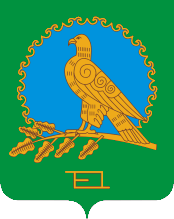 СОВЕТ СЕЛЬСКОГО ПОСЕЛЕНИЯКЫЗЫЛЬСКИЙ СЕЛЬСОВЕТМУНИЦИПАЛЬНОГО РАЙОНААЛЬШЕЕВСКИЙ РАЙОН РЕСПУБЛИКА БАШКОРТОСТАН(КЫЗЫЛЬСКИЙ СЕЛЬСОВЕТАЛЬШЕЕВСКОГО  РАЙОНАРЕСПУБЛИКИ БАШКОРТОСТАН)